CyprusCyprusCyprusOctober 2025October 2025October 2025October 2025MondayTuesdayWednesdayThursdayFridaySaturdaySunday12345Cyprus Independence Day678910111213141516171819202122232425262728293031National Holiday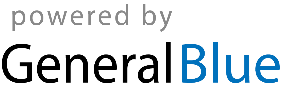 